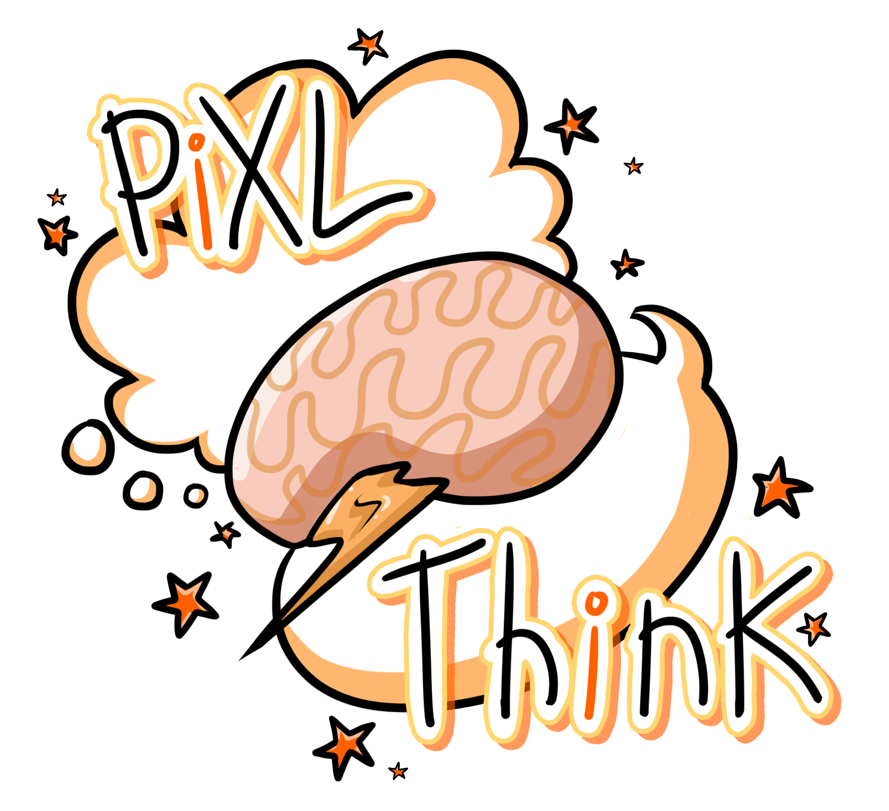 PiXL RevisitA Strategy for Revision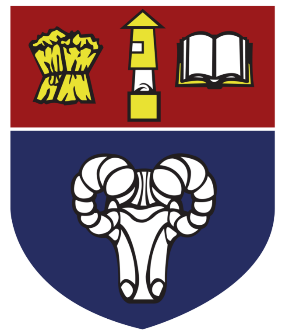 The increased complexity and content of the newly reformed GCSE and A Level exams means that effective revisiting is essential if our students are to achieve academic success.So how can we ensure our students are working effectively outside of the classroom? What does good revisiting look like? The newly reformed exams mean that students will have to recall greater amounts of facts and knowledge quickly. While rote learning and regurgitating content doesn’t lead to deep thinking, we know that firstly the information needs to go in, through memorisation of key facts. Fundamental knowledge needs to be embedded, even imprinted on the minds of students to facilitate quick and easy recall. Next students need to deepen their knowledge through higher-order thinking as information learned and processed through higher-order thinking processes is remembered longer and more clearly than information that is processed through lower-order, rote memorisation. Finally, students need to retrieve, demonstrate, apply and test their learning.This pack contains templates we have produced to help our students break down large amounts of knowledge into manageable chunks, make sense of this information and recall it when needed.  It also includes a calendar to enable our students to be more independent in their revision.  The calendar suggests that students set out the topics they will revisit each day, and then self-assess how well thay can recall that topic at the end of the session.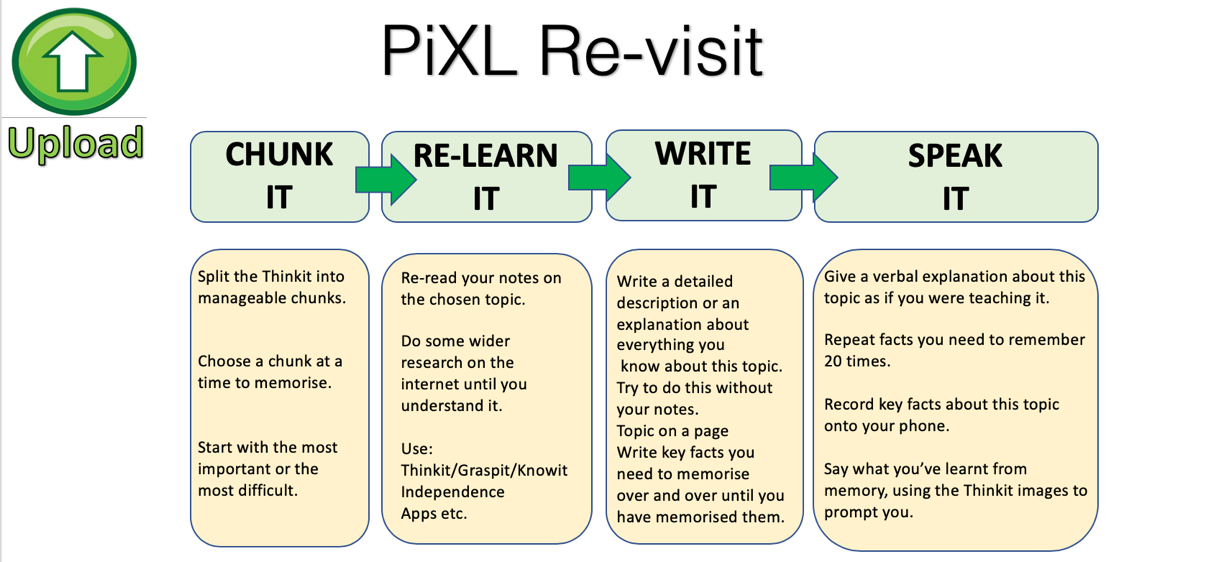 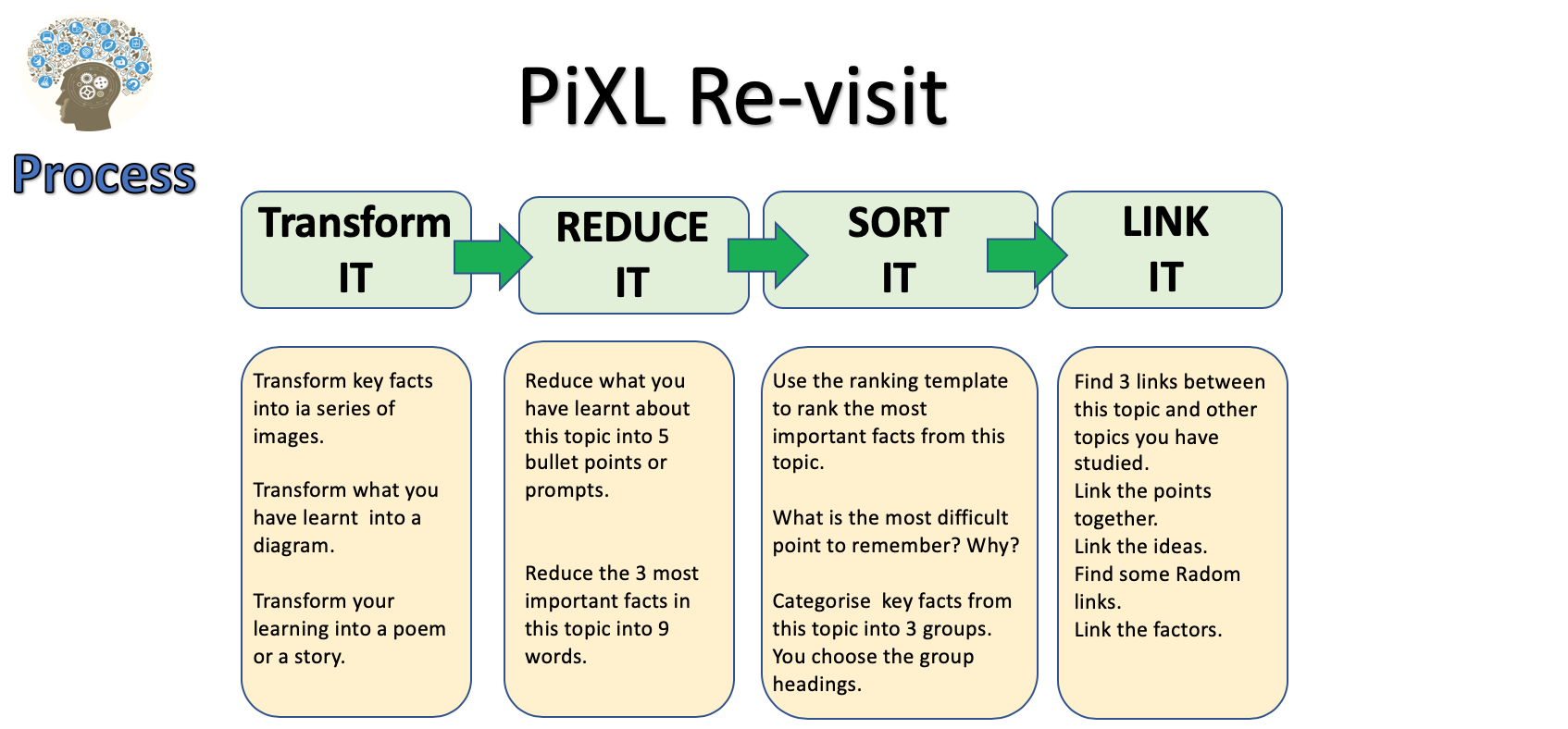 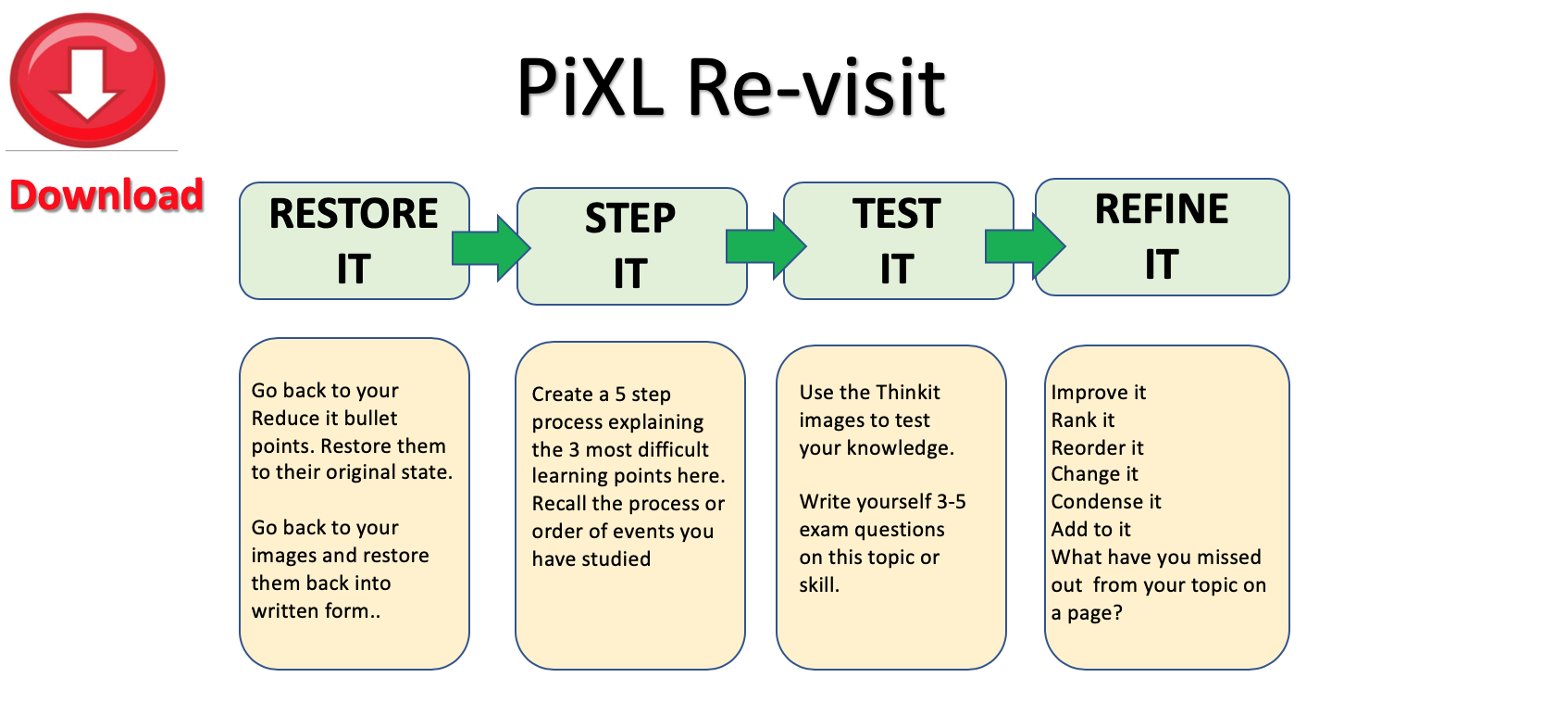 Chunks of learning of this / topic / area* You could start with the most important or the most difficult to learnPiXL Revisit: Ranking TriangleName of Topic: 	__________________________________________________________________________________________________Name:			__________________________________________________________________________________________________Class:			__________________________________________________________________________________________________The most important information goes at the top and then the least important at the bottom. Make sure you justify WHY you think it the most/least important.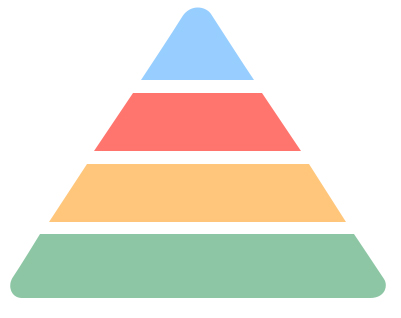 _______________________________________________________________________________________________________________________________________________________________________________________________________________________________________________________________________________________________________________________________________________________________________________________PiXL Revisit: Thinking Hard ModelName of Topic: 	__________________________________________________________________________________________________Name:			__________________________________________________________________________________________________Class:			__________________________________________________________________________________________________Take a section of the text and do the following:PiXL Revisit: ‘Boxing Up’ ActivityName of Topic: 	__________________________________________________________________________________________________Name:			__________________________________________________________________________________________________Class:			__________________________________________________________________________________________________Read the text and then put your thoughts in to different boxes so that you have ‘boxed up’ the text.PiXL Revisit: Question TimeName of Topic: 	__________________________________________________________________________________________________Name:			__________________________________________________________________________________________________Class:			__________________________________________________________________________________________________When you read any text, you should be asking it questions NOT just letting it wash over you. Read your text and pause and ask it questions - e.g. ‘what do you mean when you say ‘….”?’  PiXL Revisit: QuizzingName of Topic: 	__________________________________________________________________________________________________Name:			__________________________________________________________________________________________________Class:			__________________________________________________________________________________________________Read the text and come up with 20 questions to ask someone about the text.PiXL Revisit: TransformingName of Topic: 	__________________________________________________________________________________________________Name:			__________________________________________________________________________________________________Class:			__________________________________________________________________________________________________
Turn the material you have read into up to 6 pictures – one per paragraph or one per key piece of information. The pictures must represent the information so that they can act as a reminder of what the text said. Underneath each picture, explain your thinking.Now restore your pictures back into its original form.Taken from the article: ‘What Will Improve a Student’s Memory?’ By Daniel T Willingham (http://www.aft.org/sites/default/files/periodicals/willingham_0.pdf)Taken from the article: ‘What Will Improve a Student’s Memory?’ By Daniel T Willingham (http://www.aft.org/sites/default/files/periodicals/willingham_0.pdf)Last Lesson Key facts: Last Lesson Key facts: Last Week Key facts:Last Week Key facts:Last Year Key facts:Last Year Key facts:One topic to revise next:One topic to revise next:1.2.3.4. 5.6.7.8.9.10.Prioritise: Underline the three most important sentences here. Rank 1-3, briefly explain number 1. Cross out the least important sentenceReduce: Reduce the key information into 12 wordsTransform: Transform this information into 4 pictures or images (no words allowed)Categorise: Sort this information into three categories. Highlight and think of a suitable title for each category.Extend: Write down three questions you’d like to ask an expert in this subject.Box 1 – 3 things I did not knowBox 2 – 3 things I understand better nowBox 3 – 3 things I already knewQuestions I’m asking the textAnswers to those questionsThings I need to ask my teacherQuestionAnswer12345678910111213141516171819201.2.3.4.5.6.MondayTuesdayWednesdayThursdayFriday19 October 2020I must recap: Page number:  20 October 2020I must recap: Page number:21 October 2020I must recap: Page number:22 October 2020I must recap: Page number:23 October 2020I must recap: Page number:19 October 2020I must recap: Page number:20 October 2020I must recap: Page number:21 October 2020I must recap: Page number:22 October 2020I must recap: Page number:23 October 2020I must recap: Page number:MondayTuesdayWednesdayThursdayFriday  26 October 2020I must recap: Page number:27 October 2020I must recap: Page number:28 October 2020I must recap: Page number:29 October 2020I must recap: Page number:30 October 2020I must recap: Page number:26 October 2020I must recap: Page number:27 October 2020I must recap: Page number:28 October 2020I must recap: Page number:29 October 2020I must recap: Page number:30 October 2020I must recap: Page number:MondayTuesdayWednesdayThursdayFriday2 November 2020I must recap: Page number:2 November 2020I must recap: Page number:2 November 2020I must recap: Page number:2 November 2020I must recap: Page number:2 November 2020I must recap: Page number:2 November 2020I must recap: Page number:2 November 2020I must recap: Page number:2 November 2020I must recap: Page number:2 November 2020I must recap: Page number:2 November 2020I must recap: Page number:9 November 2020I must recap: Page number:10 November 2020I must recap:Page number:11 November 2020I must recap:Page number:12 November 2020I must recap:Page number:13 November 2020I must recap:Page number:9 November 2020I must recap: Page number:10 November 2020I must recap: Page number:11 November 2020I must recap: Page number:12 November 2020I must recap: Page number:13 November 2020I must recap: Page number: 16 November 2020I must recap: Page number:17 November 2020I must recap: Page number:18 November 2020I must recap: Page number:19 November 2020I must recap: Page number:20 November 2020I must recap: Page number:16 November 2020I must recap: Page number:17 November 2020I must recap: Page number:18 November 2020I must recap: Page number:19 November 2020I must recap: Page number:20 November 2020I must recap: Page number: